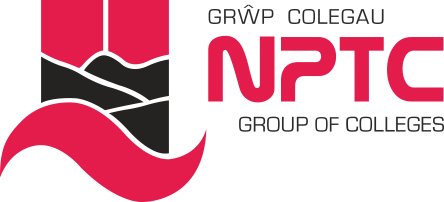 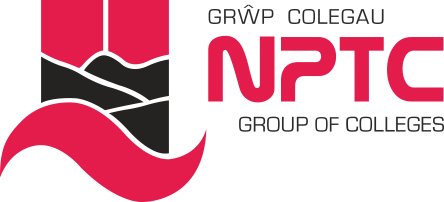 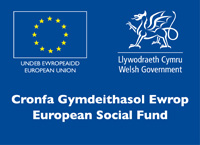 
 Person SpecificationEssential Skills Wales Tutor/Assessor** Candidates who do not hold qualifications on appointment will be considered. However, the successful candidate will be required to undertake the qualification within 12 months.EssentialDesirableQualifications/ExperienceLevel 5 qualification in relevant discipline(e.g HNC) and/or equivalent relevant experience*Essential Skills Practitioners Certificate *Level 2 qualification in English (GCSE or equivalent)*Level 2 qualification in Maths (GCSE or equivalent)*Experience of delivering Essential Skills Wales qualifications*Assessor Awards*Verifier Awards *IT Literate (equivalent to level 2)*First Aid certificate (training provided) ***Fire Marshal qualification (training provided) ***Teaching qualification*CircumstancesAble to work flexibly, including early mornings, evenings and weekends where required*Able to travel as necessary to fulfil the requirements of the post*Personal SkillsExcellent time management skills*Organised and methodical*Able to work to deadlines*Able to work independently*Able to prioritise work*Self motivated and able to use own initiative*Able to respect confidentiality*Able to exercise sound judgement*Interpersonal SkillsExcellent communication skills – written and oral*Able to work as part of a team*Excellent customer service skills*Able to communicate in Welsh*Personal AttributesCommitment to Quality*Commitment to Continuous Professional Development*Commitment to Diversity*Commitment to Health and Safety*Professional*Reliable*Adaptable*Motivated*Diplomatic*